   КАРАР                                                                                           РЕШЕНИЕО внесении изменений в решение №304  от 22 февраля . «Об утверждении Положения об оплате труда  муниципальных служащих и работников, осуществляющих техническое обеспечение органов местного самоуправления в  сельском поселения Нижнеташлинский сельсовет  муниципального района Шаранский район Республики Башкортостан»          Совет сельского поселения Нижнеташлинский сельсовет муниципального района Шаранский район Республики Башкортостан  решил:1.Добавить п.п.13 в раздел.1 п.5 в положение об оплате труда  муниципальных служащих и работников, осуществляющих техническое обеспечение органов местного самоуправления в  сельском поселения Нижнеташлинский сельсовет  муниципального района Шаранский район Республики Башкортостан13. Материальная помощь может выплачиваться бывшим сотрудникам, ушедшим на пенсию из сельского поселения в связи с лечением. Конкретный размер материальной помощи устанавливается главой сельского поселения при наличии экономии средств за текущий год.2. Контроль за выполнением данного решения возложить на управляющего делами администрации сельского поселения Нижнеташлинский сельсовет Шакирову Р.З.3.  Настоящее решение вступает в силу с 26.12. .Глава сельского поселения                                                       Г.С.Гарифуллинас.Нижние Ташлы01.06.2018 года  №40/305Муниципаль районыныңТубэнге Ташлы  ауыл Советыауыл биләмәһе ХакимиәтеШаран районыБашкортостан Республикаһы452645 Тубэнге-Ташлы ауылы, Жину урамы 20Тел.(347) 2-51-49,e-mail:ntashly@yandex.ruТубэнге Ташлы  ауылы, тел.(34769) 2-51-49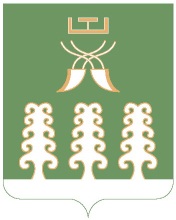 Администрация сельского поселенияНижнеташлинский  сельсоветмуниципального районаШаранский районРеспублика Башкортостан             452645 с. Нижние Ташлы ул. Победы,20Тел.(347) 2-51-49,e-mail:ntashly@yandex.ruс. Нижние Ташлы тел.(34769) 2-51-49